Интерактивно-интелектуальная игра «Мозговой штурм» по теме «Зимние олимпийские виды спорта» для детей старшего дошкольного возраста.Цель игры – дать возможность дошкольникам проверить свои знания, эрудицию, смекалку, сообразительность.Задачи: стимулировать развитие интеллектуальных и познавательных возможностей детей;научить работать в команде;развивать творческую активность.                                                               Ход игры.Под музыку в спортзал входят болельщики и рассаживаются на скамейки.Ведущая: Дорогие ребята! Мы открываем не простой праздник спорта. Сегодня мы проводим спортивную игру «Мозговой штурм» о зимних видах спорта. Вы сможете проверить свои знания, эрудицию, смекалку, сообразительность, а так   же побороться за звание победителя игры.И для начала давайте же познакомимся с нашими командами! (под музыку входят команды в разных цветом футболках и встают напротив друг друга.)Ведущая: Представиться командам нужно сейчас!  Смелее, не робейте, в добрый час! Начинаем представление команд! Команды: говорят название команды и девизВедущая: Ребята, а сейчас разрешите мне представить вам еще одну команду — судейскую. Это наше строгое, но справедливое жюри. Ведущая представляет членов жюри. Елена Николаевна, Елена Вячеславовна, Наталья Модестовна.Прошу команды занять свои места (дети садятся за столы)Ведущая: Теперь, когда мы познакомились, хочу вас познакомить с правилами игры. Вас ожидает 5 раундов. Все раунды разные и я буду знакомить вас с ними по ходу игры. Не забывайте, игра «Мозговой штурм» - это командная игра. Обсуждайте все ответы всей командой, не бойтесь предлагать самые нелепые варианты ответов. Но то, что вы решите в итоге в бланке ответов – исправить уже будет нельзя. Ответы будут объявляться сразу после каждого раунда.И еще одно важное замечание – во время игры запрещено подсказывать. За это будут сразу сниматься баллы за текущий раунд.Сегодня у нас не простые состязания, Сегодня – интеллектуальные соревнования! Ребята! В спорте не только сила, ловкость нужна. Спортсмену необходима смекалка и умная, светлая голова.Итак, задание понятно? Переходим к первому туру!1ТУР – «БЛИЦ-ОПРОС»Ведущий: Сейчас будьте очень внимательными.Каждая команда должна ответить за 2 мин. на 7 вопросов. Если вы не знаете или затрудняетесь что ответить, говорите следующий вопрос. В конце если останется время можно будет вернуться к предыдущим вопросам. За каждый верный ответ присуждается 1 балл.(вопросы напечатаны лежат в мешочке их вытягивают капитаны команд)Вопросы 1 команде:Почему игры называют Олимпийскими? (Потому, что они проходили в древнегреческом городе Олимпия.)В честь кого проводились древние Олимпийские игры? (в честь бога Зевса)Как часто проводятся Олимпийские игры? (Один раз в четыре года)Что является эмблемой Олимпийских игр? (Пять колец).Кто может участвовать в Олимпийских играх? (Самые сильные и самые подготовленные спортсмены всей земли).Как называется игра на льду с шайбой? (Хоккей)Лыжная гонка со стрельбой из винтовки – это…(Биатлон)Вопросы 2 команде:Как звали победителя Игр в Древней Греции? (Олимпионик)Что зажигают на Олимпийских играх? (Огонь) Где зажигают огонь? (В Греции, на горе Олимп).Как доставляется огонь на стадион, где будут проходить Олимпийские игры? (Зажжённый факел доставляют бегуны.)Что обозначают кольца на Олимпийском флаге? (дружбу и единство пяти континентов Европа, Азия, Африка, Австралия, Америка) Как называются деревянные доски, присоединенные к ногам, на которых очень легко кататься по снегу?  (Лыжи) Как называется обувь, в которой можно кататься на льду?  (Коньки)Вопросы 3 команде:В каких видах соревновались древние олимпийцы? (Пятиборье, или пентатлон: бег, прыжки в длину, метание копья и диска, борьба)Какой награды удостаивался победитель состязаний в Олимпии? (Венок из ветвей священного оливкового дерева)Как зажигают Олимпийский огонь? (Перед началом игр в Олимпии (Греция) от лучей Солнца с помощью увеличительного стекла зажигается факел.)Вспомните дословно девиз олимпийских игр. («Быстрее, выше, сильнее».)Какого цвета полотнище олимпийского флага? (Белого.)Вид спорта в котором катят шайбу и трут лед щетками (Керлинг)Как называют спортсменов, которые не просто катаются на коньках, а еще и выполняют различные красивые фигуры, вращения и поддержки?  (Фигуристы)Вопросы 4 команде: Когда проводились древние олимпийские игры что объявлялось во всем мире? (перемирие) Сколько дней длились древние олимпийские игры? (5) Где еще ни разу не проводилась Олимпиада? (Африка) Где проходили зимние олимпийские игры в России? (Сочи) Кто был талисманом зимних олимпийских игр? (зайка, мишка, гепард)Как называется место, где можно покататься на коньках? (Каток)Что в руках у спортсмена, играющего в хоккей. (Клюшка)Ведущий: Молодцы, справились с первым туром! (подводим итоги)Ведущий: Пять колец на флаге беломМеж собой переплелисьБудто все спортсмены мираКрепко за руки взялись (олимпийский флаг)2 ТУР «создай Олимпийский флаг»Эмблемой олимпийских игр являются пять переплетенных колец на белом фоне флага-знак единства и дружбы пяти континентов земного шара. Белый цвет олимпийского флага означает дружбу всех, без исключения, людей на Земле.  Помните, какие континенты обозначают цветные кольца? синее кольцо - Европа,черное - Африка,красное - Америка,желтое –Азия,зеленое – Австралия.По сигналу - достаньте из конвертов разноцветные кольца, отберите нужные и приклейте их на белое полотно (оценивается правильность составления флага - 5 баллов) время выполнения 1мин.Конкурс для болельщиков. «Отгадай загадку»Я буду загадывать загадки. Слушайте внимательно, не выкрикивайте.(дополнительный балл для своей команды )Клюшки в руках,Шайба на льду.Смелый вратарь у всех на виду.     Этой команды нету дружней,Эта игра зовется…   (хоккей)Лыжник за лыжником мчится вдогонку,
Этот вид спорта … (лыжные гонки)
Между флажками петляет лыжня,
По горному склону вьется она.
К финишу лыжник все ближе и ближе,
Этот вид спорта… (горные лыжи) Вопрос не легкий у меня,
Как это называют,
Когда спортсмены на санях
По желобу съезжают? (санный спорт)Как они на льду прекрасныИ спортсмены, и артисты.И танцуют просто классно!Кто же это? (фигуристы)И в мишень спортсмен стреляетИ на лыжах мчится он.А вид спорта называютОчень просто…(биатлон)Быстро разбегаются,В бобе помещаютсяПо ледовой трассе с горкиМчатся двойки и четвёрки (бобслей)До чего ж смешной народКамень кинули на лёдВпереди него бегут.Впереди него бегут,Щётками зачем-то трутБез того блестящий лёдА зачем, ну кто поймёт! (кёрлинг)По ледяной дорожке      Коньки стремительно скользят.Спортсмены друг друга     Перегнать хотят (конькобежный спорт)На трамплин поднялся,Высоты не испугался.Лыжи надел,С трамплина слетел.На землю приземлился,Не упал, не разбился(прыгун на лыжах с трамплина)3 ТУР «Подбери к пиктограмме вид спорта»Ведущий: Внимание следующее задание. У вас есть игровое поле на нем изображены пиктограммы, которые нужно соотнести с картинкой на экране и записать правильный ответ (цифру)	(оценивается правильность выполнения задания – все верно – 6 баллов, 10-11 – 5 б, 8-9 – 4б, 6-7 – 3 б, 4-5 – 2 б, 2-3- 1б. )4 тур «Снаряди спортсмена»Команде необходимо подобрать снаряжение для спортсмена из представленных элеметов.(оценивается правильно выполненное задание – 5 баллов, время выполнения 1 минута) Физминутка «Зима»
Мы зимой в снежки играем, мы играем
(имитация лепки снежков)
По сугробам мы шагаем, мы шагаем.
(шагаем, высоко поднимая колени)
И на лыжах мы бежим, мы бежим.
(пружинистые движения на месте, широкие взмахи руками, руки согнуты в локтях)
На коньках по льду скользим, мы скользим.
(плавные пружинистые движения руки согнуты в локтях)
И снегурку лепим мы, лепим мы.
(соответствующие движения)
Гостью-зиму любим мы, любим мы.
(развести руки в поклоне и поставить на пояс5 ТУР «4й ЛИШННИЙ»(индивидуальное задание)Ведущий: У вас на столах лежат карточки с видами спорта, убери 4 карточку лишниюДети выполняют задания (время выполнения 1 минута)- Молодцы, справились со всеми заданиями!        
6ТУР  «ЛАБИРИНТ» (индивидуальное задание)
Ведущий: Вам надо от лыжника или конькобежца найти путь до финиша. Каждый правильный лабиринт приносит 1 балл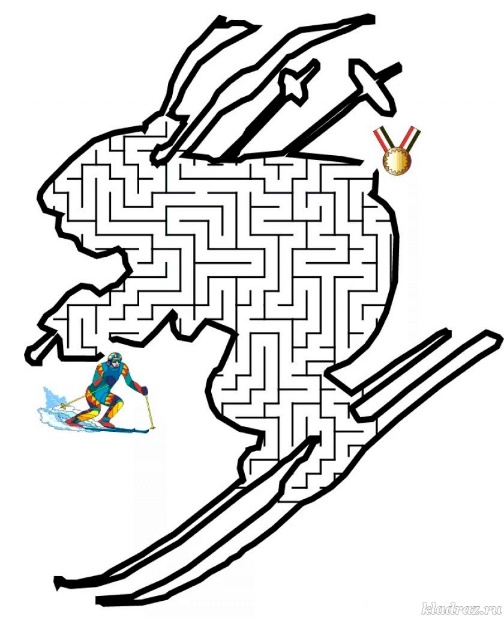 Изображение уменьшено. Щелкните, чтобы увидеть оригинал.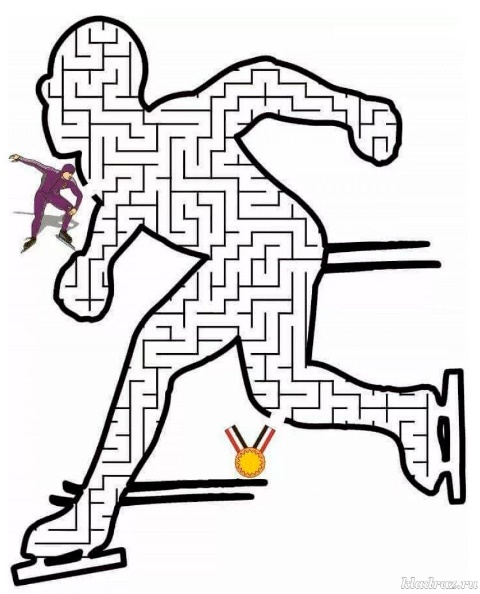 Изображение уменьшено. Щелкните, чтобы увидеть оригинал.Ведущий: Пока итоги подводят наше жюри, приглашаю ребят выступить с показательным номером. « Загадки – обманки»
С ответом, друзья, не торопитесь и на крючок не попадитесь!
Хоккеистов слышен плач:
Не попал в ворота…(не мяч, а шайба).
У Иринки и Оксанки
Двухколесные есть…….(не санки, а велосипеды)
С крутой очень снежной вершины,
Вниз мы помчимся стремглав на….(не на машине, а на лыжах или санках)
Лыжня огибает деревья, пеньки,
Несут, как на крыльях, нас наши….(не коньки, а лыжи).
На коньках он с малых лет,
Мчит на них стремглав…..(не атлет, а конькобежец).
Мячей футбольных ловец,
Стоит на воротах …(не пловец, а вратарь).

Рефлексия
Ребята, давайте зажжем «факел» в нашем детском саду.
Я предлагаю вам, выбрать «огонек пламени»: если вам было интересно отгадывать загадки то «зажгите» оранжевого цвета «факел», если музыкальные физминутки, то желтого цвета, а если вам понравились игры, то красный.